Sidewalk Time Scale   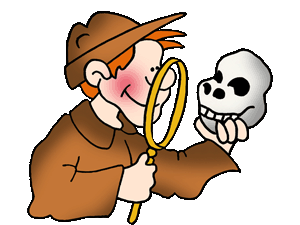 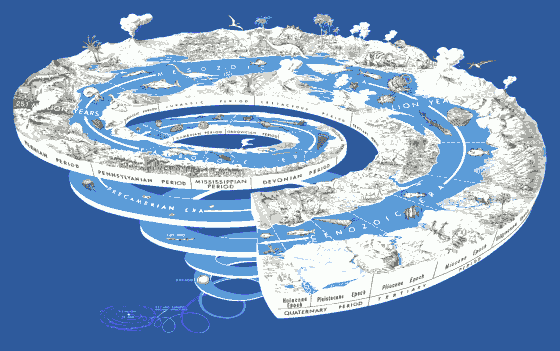 Instructions: Measure out 4.6 meters in a straight line. Each meter represents 1 billion years of earth’s history, each centimeter represents 10 million years, and each millimeter represents 1 million years. As a group, mark the beginning of each eon, era and period.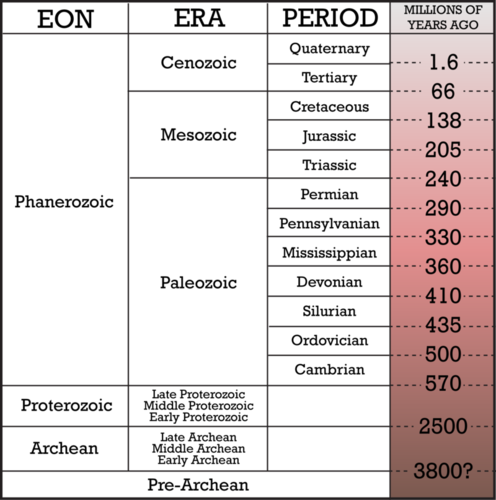 Mark the following 27 events on your timeline:Formation of the Earth - 4.6 billion years agoOldest Know Rock – 4.3 billion yearsFirst Single Celled Organism – 4 billion yearsAge of most continental crust – 3.7 billion years First viruses appear –3.5 billion yearsCyanobacteria (photosynthetic) – 3 billion yearsInitial atmospheric oxygen – 2.4 billion years Evolution of eukaryotic (non-bacterial) life—1.8 billion yearsFirst Multi-Celled organisms – 700 million yearsPrecambrian Extinction (70% wiped out) – 650 million yearsFirst Shellfish – 570 million yearsFirst Fish – 510 million yearsAppalachians form – 480 million yearsPlants move onto land – 450 million yearsFirst Amphibian – 375 million yearsFirst Reptile – 325 million yearsPermian-Triassic Extinction (99% wiped out) – 250 million yearsMammals appear – 195 million years agoOpening of the Atlantic Ocean – 180 million yearsFirst Known Birds – 160 million yearsRocky Mountains Form – 80 million yearsExtinction of Dinosaurs – 65 million yearsFirst Proto-humans appear – 35 million yearsRise of The Himalayan Mountains – 20 million yearsHomo Sapiens!!! – 200,000 yearsLast Ice Age – 20,000 yearsRecorded Human history – 10, 000 yearsWhen finished, take a picture for  your notes